Министерство образования и науки Республики Татарстангосударственное  автономное профессиональное образовательное учреждение«Казанский строительный колледж» УтверждаюДиректор ГАПОУ «КСК» А.В. Проснев28 августа 2022г.                                                                                                                                                       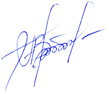 План работы методического советана 2022-23учебный год№ п/п.Вопросы для обсужденияОтветственныеДата1.1.    Обсуждение и утверждение планов работы методического совета, ПЦК, ШНП  на 2022-2023 учебный год.2. Проведение аттестации педагогических работников на соответствие занимаемой должности. 3. Изменения в образовательной программе СПО с учетом новых требований4. Подготовка  студентов к участию в  ВПР5.  Функционирование электронно –образовательной среды в колледжеДенисова О.В.Зверяева М.Т.Денисова О.В.Вахонина О.В.Азизов Р.Х. 07 сентября2.1.  Изменение содержания курсовых и дипломных работ с учетом требований к проведению демо-экзамена в 2023году2. Реализация  профессионального обучения с присвоением разряда  по профессии по  ППКРС 3.Председатели ПЦК Мифтахутдинова А.А.12 октября3.1.  Формирование метапредметных результатов  на2.  Повышение конкурентоспособности выпускников через организацию дополнительного образования с учетом актуализированных ФГОС3. Формирование у студентов, относящихся к категории детей-сирот и детей, оставшихся без попечения родителей, основных черт личности, направленных на освоение социокультурного опытаПредседатели ПЦК ООДЯруллина А.А., председатели ПЦК ПЦЕмелина М.С.09 ноября4.1.    Особенности аттестации на первую и высшую квалификационные категории в 2023  году2. Использование цифровых технологий для организации образовательного и воспитательного процесса с целью повышения их эффективности, качества и успешной социализации обучающихся.3.   Повышение мотивации к изучению предметов через вовлечение в различные виды урочной и внеурочной деятельности (из опыта работы педагогов)Денисова О.В.Денисова О.В.Председатели ПЦК14 декабря5.1.    Психологические основы социально-профессионального воспитания в системе профессионального образования.2. Формы и методы практического обучения, обеспечивающие профессиональную и социальную мобильность выпускников колледжа в образовательном пространстве в соответствии с требованиями ФГОС и чемпионата WorldskillsВысоцкая В.Г.Председатели ПЦК08Февраля6.1.  Инновационные технологии в профессиональной подготовке специалистов строительной отрасли (из опыта работы педагогов)2.   Рассмотрение и утверждение плана Фестиваля науки и творчества. 3 Каримова Э.М.Денисова О.В.12 апреля 7.1.Итоги методической деятельности. 2. Рейтинг педагогических работников по итогам научно-методической деятельности.Денисова О.В.  Председатели ПЦК                        08 июня